Обучение детей творческому рассказыванию.Среди всех видов связной монологической речи творческое рассказывание является наиболее сложным. Современная педагогика называет творческими такие рассказы детей, в которых ими придуманы, вымышлены определенные образы или действия. Подобные рассказы составляются на основе детского воображения, которое, по данным психологов, предполагает значительную аналитико-синтетическую деятельность мозга.Возможность составлять полноценные творческие рассказы возникает у ребенка только в старшем дошкольном возрасте. В этот период запас знаний и сведений об окружающей действительности, могущий стать содержанием словесного творчества дошкольника, существенно возрастает. Фонетическая и грамматическая стороны языка и речи оказываются, в основном, сформированными.Помимо речевой готовности к словесному творчеству, в возрасте 5-6 лет у дошкольника формируются определенные психологические предпосылки: возрастают активность, интеллектуальность и внутренняя опосредованность внимания (по Р.С.Немову); произвольность и образность памяти; логика и понятийность мышления; управляемость воображения и др. Перечисленные психические процессы не только служат базой для порождения полноценного творческого рассказа, но и в ходе его составления сами заметно совершенствуются.Воспитатели детских садов нередко избегают занятий по обучению детей творческому рассказыванию. Это объясняется тем, что методической литературы и пособий по данной проблеме явно недостаточно, и дети-дошкольники, сталкиваясь в детском саду преимущественно с репродуктивными формами связной речи (пересказывание текстов, заучивание стихов и рассказов неохотно отрываются от образца взрослого, не стремятся без должной мотивации проявлять инициативу и самостоятельность.)Однако навык творческого рассказывания для будущих школьников крайне важен. На нем будут строиться ответы учеников у доски, их рассуждения, доказательства, написание сочинений, изложений и пр. Совершенствование в процессе составления творческих рассказов детского воображения позитивно отразится на познавательной деятельности и личностных качествах ребенка. Ведь почти вся человеческая духовная и материальная культура является продуктом творческого воображения. Благодаря воображению, человек планирует свою деятельность, творит, познает необъятный окружающий мир.Умение составлять такие рассказы самостоятельно, соблюдая при этом все необходимые нормы (грамотность, структуру, целостность и пр.) есть, по определению А.М.Леушиной, «высшее достижение речевого развития дошкольника». При составлении рассказа речь ребенка должна быть содержательной, развернутой, логичной, последовательной, связной, грамотной, лексически точной, фонетически четкой.Обучение творческому рассказыванию детей с ОНРФормирование навыков творческого рассказывания у старших дошкольников с общим недоразвитием речи   представляет значительные сложности.Старшие дошкольники с  ОНР испытывают серьезные затруднения в определении замысла рассказа, последовательного развития выбранного сюжета и его языковой реализации. Нередко выполнение творческого задания (составление небольшого рассказа на заданную тему) подменяется пересказом знакомого детям текста.Это определяет необходимость проведения систематической работы со старшими дошкольниками с ОНР,  направленной на формирование у них навыков рассказывания с элементами творчества.Руководствуясь желанием глубже изучить проблему формирования связной речи у старших дошкольников с ОНР на занятиях по обучению творческому рассказыванию и пути ее решения, я определила основные направления  работы.        Коррекционное обучение предполагает тесную взаимосвязь в работе всех педагогов. В работу включаются следующие подготовительные упражнения, проводимые логопедом совместно с воспитателем.Лексические упражнения:Подбор определений, эпитетов, сравнений для словесной характеристики предметов;Подбор к слову, обозначающему предмет, соответствующих ему наименований действия и наоборот;Подбор синонимов и антонимов к словам, обозначающим предметы и их свойства, различные действия;Подбор родственных слов, вариативных по значению.    2.Лексико-грамматические  упражнения: Дополнение предложений нужным по смыслу словом;Составление предложений по данным словам.3.Упражнения для развития «поэтического слуха», например, подбор рифмующихся слов к незаконченной стихотворной фразе.     4.Игры-упражнения: На узнавание предмета по его описанию (на основе сопоставления и анализа перечисленных признаков);На отгадывание загадок об игрушках, различных предметах, животных и др. коллективное придумывание загадок по аналогии.        Во второй половине дня воспитателем используются по рекомендации логопеда следующие виды работ:Игры-драматизации на сюжет пересказываемого произведения;Упражнения в моделировании пересказываемого сюжета (с помощью картинного панно, наглядной схемы);Рисование на тему пересказываемого произведения с последующим составлением рассказов по выполненным рисункам;Игра-упражнение «Узнай, что это?» (узнавание предмета по указанным его деталям, отдельным составным элементам);Составление описания предмета по собственному рисунку;Использование игровых ситуаций при составлении описательных рассказов.     В занятия по обучению рассказыванию по картинкам включаются следующие виды творческих заданий:Придумывание названий к картинке или серии картин, а также к каждому фрагменту-эпизоду;Игры-упражнения на воспроизведение элементов наглядного содержания картины («Кто самый внимательный?», «Кто лучше запомнил?» и др.);Упражнение в составлении предложений по данному слову с опорой на картинку;Разыгрывание действий персонажей картины (игра-драматизация с использованием пантомимы и др.);Придумывание продолжения к действию, изображенному на картинке (серии картин);Восстановление пропущенного звена при составлении рассказа по серии картин;Игра-упражнение «Угадай-ка!»: дети восстанавливают содержание изображенного фрагмента картинки, закрытого экраном.В структуру занятий по обучению составления рассказа на заданную тему рекомендуется включать:Беседу-обсуждение предложенной темы (активизация и уточнение имеющихся у детей представлений, связанных с темой рассказа);Коллективное составление плана будущего рассказа;«направляющие» указания к составлению рассказов (дети должны определить место, время действия, основных персонажей; дается установка, как можно начать рассказ и т.д.);Обсуждение и анализ детских рассказов (по аудиозаписи или видеофильму);«домашние задания»: пересказать родителям составленный на занятии рассказ, придумать другие рассказы на эту же тему. Анализ и оценка творческого рассказаНа всех этапах обучения обращается внимание на такой вид работы, как анализ и обсуждение детских высказываний. При этом отмечаются следующие качества рассказов: полнота и последовательность передачи содержания, смысловое соответствие, удачное использование средств образной выразительности, проявление элементов фантазии. В ходе коллективного обсуждения дети (по замечаниям педагога) вносят дополнения, указывают на допущенные ошибки – в оформлении отдельных высказываний, употреблении слов и словообразований. В результате создаются дополнительные возможности для упражнений на подбор лексем, правильное употребление словоформ и построение предложений.        В процессе обучения связной речи уделяется внимание использованию просодических средств оформления высказываний (интонационное выделение фраз, слов, несущих основную смысловую нагрузку; смысловые паузы и т.д.). Это способствует эмоциональной передаче детьми текста рассказа, применению средств образной выразительности – эпитетов, сравнений, уменьшительно-ласкательных названий предметов и др. Поощряется использование в речевых высказываниях средств экспрессивно-оценочного характера.     Для ребенка очень важны такт, корректность, доброжелательность оценки взрослого. Но мягкость оценок не исключает разумной требовательности взрослого. Она мобилизует ребенка, заставляет его активно перестраиваться, стимулирует поиск наилучших замыслов и речевых средств.В тех случаях,  когда взрослый избегает проявлений несогласия с ребенком и одобряет любые его высказывания, речевое и умственное развитие малыша блокируется.Однако нежелательна и другая крайность: излишняя критичность, особенно при оценке замысла ребенка. Взрослому не следует сразу же отвергать образы, придуманные ребенком. В таких случаях появляется опасность сковать творчество, фантазию ребенка большим количеством запретов.Исправлять малыша следует только при нелепом, пустом фантазировании.Ошибочные слова в высказывании ребенка взрослому не следует повторять или обсуждать. Их необходимо заменить правильными в собственной речи, а затем предложить ребенку повторить измененную фразу целиком.В ходе целенаправленного и систематичного обучения у детей формируются представления об основных принципах построения связного сообщения: адекватности содержания, последовательности изложения, отражении причинно-следственной взаимосвязи событий. Дети осваивают языковые средства  и речевые навыки, на основе которых возможно построение развернутых высказываний, максимально приближаются к тому уровню монологической связной речи, который необходим для овладения знаниями в период начального обучения в школе.Рекомендации родителям в обучении детей, имеющих речевую патологию, творческому рассказыванию.      Данная работа является сложной и одновременно нужной, для развития связной речи детей.  После того, как логопедом неоднократно проведены логопедические занятия по обучению творческого рассказывания детей и он убедился, что все дети усвоили эту тему, понимают задания предлагаемые педагогом, необходимо, чтобы родители закрепили дома с детьми все изученное (конечно же, постепенно, «от простого к сложному» давая им знания).Родителям необходимо объяснить значимость данной работы, предложить задания и упражнения, способствующие закреплению изученного, с разъяснением правил и требований  игры:- «Кто что делает?», «Кому что нужно?» (применительно к лексическим темам, которые изучались в группе).- «Скажи по-другому», «Подбери родное слово» (о родственных словах и   антонимах)- «Расскажи о предмете» (составление словесной характеристики предметов).- «Подставь пропущенное слово» (по тексту).- «Узнай, что это?» (узнавание предмета по указанным его деталям.)- «Кто лучше запомнил?»В процессе игры одновременно совершенствуются навыки ведения диалога и реализуются элементы собственного творчества детей в рассказывании.Можно выполнить родителям с детьми и следующие задания:- отгадывание загадок об игрушках, различных предметах, животных и др.;- выполнить рисунки к предметам и явлениям (совместно с родителями);- выполнение рисунка на тему пересказываемого произведения;- придумать название к картинке или к серии картинок;- придумать рассказ на заданную тему (с опорой на образец начала рассказа, вспомогательные вопросы).Родителям, работая с детьми, над заданиями  необходимо следить за своей речью и речью детей.Важно разъяснить родителям о необходимости ежедневной работы со своим ребенком. Только в таком случае возможны наилучшие результаты. 
Итак, проводимая работа, педагогами и родителями совместно, поможет детям овладеть данным видом речевой деятельности, так как без этого им будет сложно усваивать основы наук в школе.«Как обучать детей с ОНР творческому рассказыванию в условиях детского  сада и семьи» 
(консультация для воспитателей) К числу важнейших задач логопедической работы с дошкольниками с ОНР относится формирование у них связной устной речи. Дополнительные трудности в овладении связной речью определены наличием у детей с ОНР вторичных отклонений в развитии психических процессов восприятия, внимания, памяти, навыков конструктивной деятельности и эмоционально-волевой сферы.
Овладение связными формами высказывания сложный и длительный процесс, требующий умелого педагогического воздействия и руководства. Обучая ребенка рассказыванию, т.е. изложению своих мыслей, педагог помогает ему находить точные слова и словосочетания, правильно строить предложения, логически связывать их друг с другом, соблюдать нормы звуко и словопроизношения. Иными словами, воспитатель совершенствует все стороны речи ребенка – лексическую, грамматическую, фонетическую. 
Обучение творческому рассказыванию по предложенному сюжету – сложный этап работы по формированию связной монологической речи. Одним из важных методических вопросов обучения творческому рассказыванию является вопрос о выборе сюжетов. Сюжет может быть одобрен, если он вызывает у детей желание придумать рассказ, сказку, если он соответствует опыту ребёнка, уровню его речевого развития, затрагивает нравственные и эстетические чувства, активизирует воображение, углубляет интерес к речевой деятельности. 
В самом начале обучения целесообразно применение речевого образца, по аналогии с которым дети смогут увереннее придумывать рассказы по предложенному сюжету. Рекомендуется также использовать прием совместных действий. Непосредственное участие педагога помогает ребенку лучше справиться с творческим заданием. Педагог начинает раскрывать тему, дети продолжают и заканчивают. Рассказ педагога служит речевым образцом, которого они придерживаются в процессе работы. Прием совместных действий на занятиях творческому рассказыванию следует сочетать с вопросами, указаниями, объяснениями. 
Работая над сюжетом «Как Полина потеряла и нашла варежку», педагог начинает рассказ, а затем переключает детей на продолжение рассказа, опираясь на план, которого надо придерживаться. 
Разнообразными приемами педагог активизирует детскую память, воображение, добивается, чтобы дети по предложенному сюжету составляли содержательные и эмоционально выразительные рассказы. 
В начале занятия педагог должен заинтересовать детей новым сюжетом, проводя беседу. Вопросы помогают живее, конкретнее представить воображаемые действия, о которых им предстоит рассказывать. 
Чтобы закрепить в детской памяти план рассказа, целесообразно предложить кому-либо из детей повторить основные его моменты. А в дальнейшем, при анализе и оценке каждого выступления, педагогу нужно обращать внимание на то, в какой степени рассказчик придерживался плана и сумел ли достаточно обстоятельно раскрыть замысел. Когда дошкольники научатся работать на основе готового плана, можно привлечь их самих к обдумыванию последовательности изложения творческого рассказа. 
Дети старшего возраста способны учиться составлять рассказы, как по плану, так и с опорой на тему, без предварительной обработки. 
А в подготовительной группе дети могут строить свои рассказы при опоре на образ главного героя. Наряду с применением вопросов и указаний педагог дает характеристику герою повествования. Рассказ воспитателя захватывает воображение детей, как бы приближает к ним героя. Дети узнают много интересного, вникают в его нравственный облик. Их усилия будут направлены на раскрытие характера героя, их опыт рассказывания обогатится новым подходом к решению творческой речевой задачи. 
Дети нередко затрудняются начать рассказ, подолгу молчат, копируют друг друга. Поэтому воспитателю следует упражнять детей в умении строить начало рассказа. После того, как дети познакомятся с сюжетом и планом рассказа, педагог побуждает их к обдумыванию начала повествования. Дети упражняются, приобретая необходимые навыки. Взрослый одобряет лучшие варианты и сам показывает, как достигается содержательное, динамичное начало рассказа. 
Эффективным методическим приемом является такой прием, как указания. Например, расскажи подробно; обдумай весь рассказ; придумай начало рассказа; лучше подумай, как закончить рассказ. 
При обучении творческому рассказыванию с помощью различных приемов интенсивно активизируется словарь детей. Педагог привлекает внимание дошкольников к тем точным и выразительным словам, которые они могут использовать в своем повествовании. С этой целью, на протяжении всего занятия, воспитатель вводит в свою речь намеченный ранее словарный материал. 
Речевой образец побуждает детей произносить нужные словосочетания и фразы, и воспитанники стараются ввести их в свой рассказ. 
Задача педагога – учить детей рассказывать выразительно, образно, эмоционально, умно используя доступные художественные приемы. Педагог учит придумывать слова-определения, слова-действия и использовать их в своем творчестве. 
Большая часть занятия отводится детским рассказам, причем педагог уделяет внимание тем, кто говорит и тем, кто слушает. Личным примером учит слушать рассказы внимательно, заинтересованно: выражает одобрение улыбкой, кивком головы; не прерывает без основания рассказчика; приходит на помощь, если ребенок затрудняется. 
Существенной частью занятия является анализ и оценка детских рассказов. 
Анализировать и оценивать рассказы лучше сразу, как он будет закончен. Именно в этом случае оценка будет конкретной: впечатления свежие, слушатели удерживают в памяти весь рассказ. Наиболее развернуто и обстоятельно следует анализировать первые ответы, так как очередные рассказчики учтут сделанные выводы и более успешно и уверенно справятся с заданием. В каждом рассказе нужно найти положительные моменты, поощрять даже самые маленькие удачи рассказчика. Можно спросить, чье выступление больше понравилось? Почему было интересно слушать Данила? Что запомнилось в Андрюшином рассказе? Своими вопросами воспитатель обращает внимание на речь рассказчика, её точность и выразительность, умение следить за правильным произношением звуков. 
На занятиях по творческому рассказыванию дети учатся придумывать сказки. Доступным и очень интересным для дошкольников оказывается придумывание сказок об игрушках, животных (медвежатах, зайчатах). Детям можно предложить следующие сказочные сюжеты: «Как подружились зайчонок и ежонок», «Дюймовочка в гостях у ребят», «Как медвежонок научился говорить «спасибо». 
Придумывание сказок желательно сопровождать демонстрацией игрушек. Это активизирует мышление, воображение, речевую деятельность ребенка, создает возможность реализовать влияние художественно-образной наглядности в работе по развитию словесного творчества детей. 
Занятия по творческому рассказыванию являются важным звеном в составе обучения связной выразительной речи детей старшего дошкольного возраста и играют большую роль в развитии их творческой активности и самостоятельности. А также взаимодействию детского сада и семьи – необходимое условие полноценного речевого развития дошкольников. Поэтому очень актуально приглашать родителей на занятия по обучению творческому рассказыванию, где родитель может оценить знания и умения своего ребенка. С помощью рекомендаций воспитателя поработать над недостатками, тем самым помочь ребенку овладеть навыками связной речи. Желательно поручать родителям задания: придумать вместе с ребенком конец или начало рассказа; описать характер придуманного героя; нарисовать персонажей сказки, придуманной на занятии. Поиграть с детьми в словесные игры: «Кто больше придумает ласковых слов или слов-определений», «Ответь на вопросы «что делает?», «кто делает?» и другие. 
Использование консультаций дает положительные результаты в работе. Они не должны быть формальными, а по возможности интересными, привлекающими родителей к проблеме развития творческого рассказывания. Такие, как «Придумаем сказку», «Сюжеты для составления творческих рассказов», «Угадай героя сказки» и другие. 
10 видов творческого рассказывания (перечислены в порядке возрастания сложности):
1) составление рассказа с добавление последующих событий
2) составление рассказа с заменой объекта
3) составление рассказа с заменой действующего лица
4) составление рассказа с добавление предшествующих событий
5) составление рассказа с добавление последующих  и  предшествующих событий
6) составление рассказа с добавлением объекта
7) составление рассказа с добавлением действующего лица
8) составление рассказа с добавлением действующих лиц и объектов
9) составление рассказа с изменением результата действия
10) составление рассказа со сменой времени действия Развить навык творческого рассказывания поможет пособие Ткаченко Т.А. "Обучение детей творческому рассказыванию по картинам", которое могут использовать как родители, так и педагоги. Пособие состоит введения, пояснительной записки (как работать с пособием), картинного материала для обучения детей творческому рассказыванию, примеров творческих рассказов. 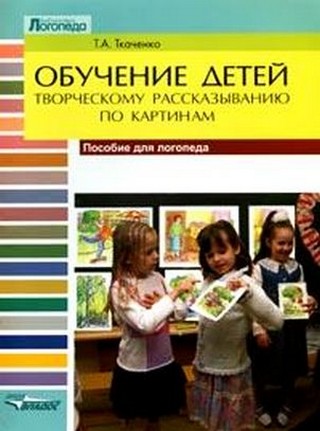  Месяц Работа с детьмиРабота с родителями Работа с педагогами Изучение литературыРезультат ОктябрьРазвитие общего внимания и понимания речи. Составление предложений из 3 слов. Понятие «слово» и «предложение».Родительское собрание «Особенности речевого развития детей с ОНР и ФФН. Задачи первого периода обучения»Совместное планирование работы, составление сетки занятий на новый учебный год.Глухов В.П.Формирование связной речи детей дошкольного возраста с ОНР»Дети умеют составлять трехсловные предложения.У них сформированы понятия «слово» и «предложение»НоябрьПересказ короткого рассказа с использованием опорных картинок на магнитной доскеКонсультации «Роль игровых упражнений в развитии связной монологической речи детей»Развитие творческих способностей на музыкальных занятиях.Изучение периодической литературыДети пересказывают рассказ с опорой на картинкиЯнварьСоставление рассказа по аналогииПосещение инд. логопедических занятий по (желанию или приглашению логопеда) Рекомендации «Как научить ребёнка пересказывать текст»Консультации «Система подготовительных упражнений, направленная на формирование навыков рассказывания с элементами творчества»Изучение опыта работы логопедов по данной теме.Дети умеют составлять рассказ по аналогииФевральПридумывание продолжения и завершения рассказа.Консультация «Некоторые вопросы организации обучения ребёнка рассказыванию с элементами творчества в семье»Консультация «Проведение различных видов творческих занятий во 2 половине дня»Селиверстов В.И.Гриншпун Б.М.«Развитие коммуникатив- ных умений и навыков  у дошкольников в процессе лог.работы над связной речью»Дети умеют составлять продолжение и завершение рассказа.МартСоставление творческого рассказа по опорным словам на предложенную тему.Родительское собрание «Задачи III периода обучения детей с ОНР и ФФН. Итоги II полугодия.Подготовка и драматизация сказки к празднику 8 марта.Изучение периодической литературы по теме.Дети умеют составлять рассказ по опорным словам  на предложенную темуАпрельСоставление рассказа по картине с проблемным сюжетом.«День открытых дверей»- посещение родителями фронтальных логопедических занятий.Совместная подготовка и проведение «Дня открытых дверей»Анализ изученной литературыДети умеют составлять рассказ по картине с проблемным сюжетом.МайТворческое рассказывание на заданную тему.Диагностика.Индивидуальное консультирование родителей по результатам диагностики.Анализ диагностики, подведение итогов работы, выводы.Анализ изученной литературы, выводы и рекомендации.Дети владеют навыками творческого рассказывания на заданную тему